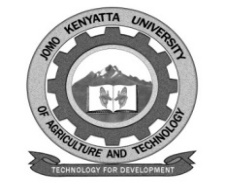          W1-2-60-1-6JOMO KENYATTA UNIVERSITY OF AGRICULTURE AND TECHNOLOGYUNIVERSITY EXAMINATIONS 2014/2015FIRST YEAR FIRST SEMESTER EXAMINATION FOR THE DIPLOMA IN INFORMATION TECHNOLOGY DIT 0406: E-COMMERCEDATE:   AUGUST 2015		                                        TIME: 1 ½ HOURSINSTRUCTIONS:    ANSWER QUESTION ONE (COMPULSORY) ANDANY OTHER THREE QUESTIONS Define an information system from both a technical and business perspective and distinguish between computer literacy and information system literacy					        [20 marks]a)	Explain why information system are so important today	for business and management?				        [10 marks]b)	Identify the major management challenges to building 	and using information system.				        [10 marks]a)	Define electronic commerce and describe how it has 	changed consumer retailing and business-to-business	transaction.							        [15 marks]b)	Compare the principal payment systems for electronic 	commerce.							        [5 marks]a)	Define IT infrastructure and  describe the components 	and levels in IT infrastructure.				      	[5 marks]b)	Identify and describe the technology drivers of IT  	infrastructure evolution.				  	     	[7 marks]c)	Assess contemporary software platform trends.			[8 marks]a)	Identify the challenges posed by data resource 	management and management solutions.        			[5 marks]b)	Describe how a database management system organizes	information and compare the principles of database models.      [10 marks]c)	Identify and describe the most important tools for 	communication and E-business.				        [5 marks]